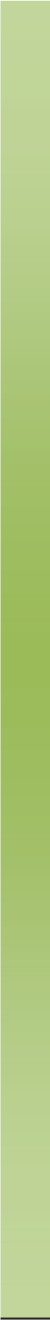 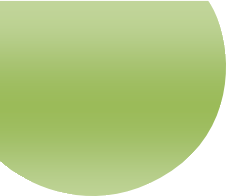 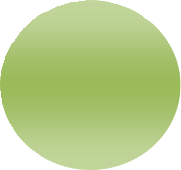 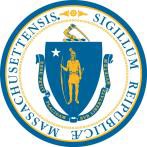 Message important aux familles du Massachusettsayant des enfants de moins de 9 anschez qui des troubles du spectre autistique ont été diagnostiquésInscription libre, du 17 au 31 octobre 2019Le Service pour autistes du Département d'aide au développement (DDS) propose un Programme d'autorisation spéciale pour autistes comprenant des interventions face-à-face appelées à aider les enfants autistes présentant de graves problèmes de comportement, d'interaction sociale et de communication, à travers un service nommé « Expanded Habilitation, Education » (Habilitation et éducation élargies - services et assistance intensifs à domicile). Ce service est fourni au domicile de l'enfant ou dans un autre milieu familier, sous la supervision d'un personnel clinique adéquatement formé ; il peut durer au total trois années. L'autorisation spéciale prévoit aussi des services de soutien appropriés tels que des activités d'intégration communautaire, des biens et des services personnels, et des soins de répit. À l'échéance des 3 années de services intensifs, l'enfant peut bénéficier de services complémentaires en fonction de ses besoins afin de l'aider dans sa transition hors du Programme d'autorisation spéciale intensif - et ce, jusqu'à son 9e anniversaire.Bien que le Programme d'autorisation spéciale pour autistes soit presque au complet pour le moment, il y a continuellement des enfants qui quittent le programme à l'occasion de leur neuvième anniversaire ou pour d'autres raisons. Par conséquent, nous souhaitons constituer un bassin de candidats pour quand ces places deviendront disponibles pour le programme. C’est pourquoi l’Autism Division offre la possibilité de présenter une demande d’autorisation spéciale. L’Autism Division a tenu sa dernière période d’inscription ouverte en octobre 2018.  La période de demande d'inscription libre s'étend du 17 au 31 octobre. Le Service pour autistes rejettera toute demande reçue en dehors de ces dates. Si vous avez soumis une demande au cours de la dernière période de demande d'inscription libre en octobre 2018, VOUS DEVEZ SOUMETTRE UNE NOUVELLE DEMANDE POUR 2019.Le programme réserve un certain nombre d'inscriptions aux enfants âgés de trois ans quittant les services d'Intervention précoce. Cela signifie que le Service pour autistes réserve au total 20 places à travers l'État aux enfants de trois ans. Ces enfants doivent remplir les conditions financières et médicales d'éligibilité au Programme.L'Autorisation spéciale restera applicable à l'enfant jusqu'à son 9e anniversaire, s'il présente un trouble autistique conforme aux critères d'éligibilité au Programme d'Autorisation spéciale. Tout service fourni en vertu de l'autorisation spéciale exigera que l'enfant continue de remplir les conditions financières et médicales d'éligibilité au Programme d'autorisation spéciale.Ci-dessous, les conditions d'éligibilité au Programme d'autorisation spéciale pour autistes : Éligibilité : Conditions devant être obligatoirement remplies pour la participation à ce programme :1.	Le diagnostic de trouble du spectre autistique doit être confirmé chez l'enfant, sous réserve de vérification par l'Agencedes services de développement.2.	L'enfant ne doit pas avoir atteint son 9e anniversaire. L'enfant peut participer de la naissance à l'âge de 8 ans.3.	L'enfant doit résider dans le Massachusetts.4.	L'enfant doit avoir besoin du niveau de service correspondant à celui d'un Centre de soins intermédiaires pour personnes présentant des Déficiences intellectuelles (ICF/ID) selon l'évaluation de l'AGENCE DES SERVICES DE DÉVELOPPEMENT.5.	La famille choisit que l'enfant reçoive les services à domicile et dans la communauté de résidence.6.	L'enfant doit être à même de recevoir les services en toute sécurité dans la communauté.7.	L'enfant doit être légalement représenté par une personne apte à superviser les services fournis dans le cadre duProgramme d'autorisation spéciale.8.	L'enfant doit être trouvé éligible, selon l'agence MassHealth, à bénéficier de la protection sociale MassHealth Standard. Lesfamilles qui n'ont pas encore déposé une demande de protection MassHealth doivent le faire en remplissant le formulaire d'inscription au Programme d'autorisation spéciale.Autism Division of DDS, 500 Harrison Avenue, Boston, MA 02118	Page 1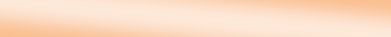 French: Family Notice for the Autism Waiver Program English 2019Comment déposer une demande d'inscription à Masshealth? Vous pouvez soumettre votre demande d'inscription à Masshealth par l'une des méthodes ci-dessous :Ouvrez une session sur votre compte en ligne à MAhealthconnector.org. Si vous n'avez pas encore un compte en ligne, vous pouvez en créer un. La demande soumise en ligne peut être un moyen plus rapide d'obtenir votre couverture médicale que la demande soumise par la poste.Expédiez votre demande remplie et signée à l'adresse postale suivante : Health Insurance Processing CenterP.O. Box 4405Taunton, MA  02780.Expédiez votre demande signée par fax au 1-857-323-8300. Appelez le Service Clientèle de MassHealth au 1-800-841-2900(TTY: 1-877-623-7773 pour les personnes malentendantes ou ayant des difficultés d'élocution) ou au 1-877-MA ENROLL (1-877-623-6765).Rendez-vous à un centre d'inscription MassHealth (MEC) pour vous inscrire en personne. Reportez-vous au Livret à l'usage des membres concernant la couverture médicale et l'Assistance en matière de paiements (Member Booklet for Health Coverage and Help Paying Costs) pour une liste d'adresses MEC.Comment participer au processus de qualification :1.	Obtenez un Formulaire de demande d'inscription au Programme pour autistesa.	Vous pouvez obtenir un Formulaire d'inscription de votre Centre de soutien aux autistes local (voir la liste ci-après).b.	Ces centres offrent aussi de l'aide dans la préparation des Formulaires d'inscription. c.	Le Service pour autistes mettra tous ses formulaires à disposition sur le site DDS : 	www.mass.gov/DDS sous la rubrique « Autism Spectrum Services » [Services de spectre autistique]2.	Remplissez le Formulaire de demande d'inscriptionVous devrez fournir les informations suivantes en remplissant le formulaire :1.   date de naissance de votre enfant2.   numéro de sécurité sociale de l'enfant3.   numéro d'identification MassHealth de l'enfant3.	Envoyez le Formulaire de demande d'inscription 	Tout formulaire soumis doit porter un cachet de la poste ou un timbre indiquant une date comprise entre le 17 et le 31 octobre 2019. 	Le Service pour autistes rejettera toute demande d'inscription postée en dehors de ces dates. 	Veuillez remplir le formulaire à l'encre en écrivant lisiblement. 	Merci de signer le formulaire à la plume. 	UNE SEULE DEMANDE D'INSCRIPTION PAR ENFANT - Le Service pour autistes rejettera les formulaires multiples. 	Merci d'expédier votre formulaire par le Service postal (le Service pour autistes ne pouvant recevoir les formulaires de la main à la main) à l'adresse suivante :AUTISM DIVISION of DDSAtt. Autism Program Application Form500 Harrison Avenue, Boston, MA 02118Le Service pour autistes du DDS considère comme étant d'une importance prioritaire que le processus de demande d'inscription au Programme d'autorisation spéciale pour autistes soit pleinement accessible aux familles d'enfants autistes et à ces derniers, même s'ils proviennent de milieux linguistiquement et culturellement différents.Des services de traduction et d'interprétariat sont offerts gratuitement à tous les participants.La présente notification ainsi que d'autres informations concernant l'autorisation spéciale sont disponibles sur le site Web du DDS à l'adresse www.mass.gov/DDS  sous la rubrique « Autism Spectrum Services » (Services de spectre autistique), de même qu'aux centres de soutien aux autistes financés par le DDS. Les documents sont disponibles en arabe, chinois, français, créole haïtien, khmer, portugais, russe, espagnol, thaïlandais et vietnamien. Pour des informations complémentaires au sujet du Programme d'autorisation spéciale pour autistes, veuillez entrer en contact avec votre Centre de soutien aux autistes local par un courrier électronique à  AutismDivision@state.ma.us , ou appelez l'Autism Division de DDS au 617-624-7518.Liste des Centres de soutien aux autistes :Pathlight:  Autism Connections:	116 Pleasant StreetEasthampton, MA 01027Tél. 413-529-2428 : au service de la région ouest du MassachusettsAdvocates: Autism Alliance of MetroWest (AAMW)1881 Worcester, Road Suite 100A Framingham, MA 01701Tél. 508-652-9900 : au service de la région métropolitaine ouest de BostonCommunity Autism Resources (CAR)33 James Reynolds Rd, Unit CSwansea, MA 02777Tél. 508-379-0371 : au service de la région sud-est du MassachusettsHMEA: Autism Resource Center712 Plantation StreetWorcester, MA 01605 	 Tél. 508-835-3273 : au service de la région centrale du MassachusettsNEARC: The Autism Support Center6 Southside RoadDanvers, MA 01923Tél. 978-777-9135 : au service de la région nord-est du MassachusettsTILL, Inc.: Autism Support Center20 Eastbrook RoadDedham, MA 02026Tél. 781-302-4600, poste 4661 : au service de la région métropolitaine de BostonThe Arc of South Norfolk: The Family Autism Center789 Clapboardtree StreetWestwood, MA 02090Tél. 781-762-4001, poste 395 : au service de la région de Norfolk Countywww.mass.gov/DDSAutism Spectrum ServicesLes informations sont aussi disponibles en :arabe, amharique, chinois, français,gujarati, créole haïtien, khmer,portugais, russe,espagnol, thaïlandais, turque et vietnamien.